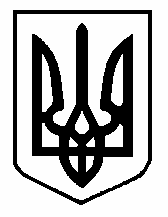 НАКАЗПО ГАННІВСЬКІЙ ЗАГАЛЬНООСВІТНІЙ ШКОЛІ І-ІІІ СТУПЕНІВПЕТРІВСЬКОЇ РАЙОННОЇ РАДИ КІРОВОГРАДСЬКОЇ ОБЛАСТІвід 23.01.2019  року                                                                                    № 21с.ГаннівкаПро результати вивчення системи роботи вчителя початкових класівКрамаренко В.В.Згідно з річним планом роботи школи на 2018/2019 навчальний рік у січні 2019 року адміністрацією Ганнівської загальноосвітньої школи І-ІІІ ступенів вивчалася система роботи вчителя початкових класів Ганнівської загальноосвітньої школи І-ІІІ ступенів Крамаренко Валентини Василівни. Під час вивчення зверталась увага на підготовку та проведення вчителем уроків, на її роботу класного керівника, на ведення шкільної документації та організацію самоосвіти. Проводились індивідуальні бесіди з батьками та учнями 3 класу та членами педагогічного колективу.Результати вивчення було узагальнено в довідці.Виходячи з вищезазначеногоНАКАЗУЮ:Взяти до відома довідку про результати вивчення системи роботи вчителя початкових класів КРАМАРЕНКО В.В. на нараді при директорові у січні 2019 року. (додаток)Вчителю КРАМАРЕНКО В. В.:1) продовжувати поповнювати навчально-матеріальну базу кабінету згідно вимог;2) узагальнити матеріали з досвіду роботи та представити для розгляду на ШМО вчителів початкових класів до червня 2019 року.Контроль за виконанням даного наказу покласти на заступника директора з навчально-виховної роботи Ганнівської загальноосвітньої школи І-ІІІ ступенів ГРИШАЄВУ О.В.Директор школи                                                                               О.КанівецьЗ наказом ознайомлені:                                                                 О.Гришаєва                                                                                                         В.Крамаренко                                                                Додаток                                                                                                  до наказу директора школи                                                                                             від 23.01.2019 року № 21Довідкапро вивчення системи роботи вчителя початкових класів Крамаренко Валентини ВасилівниЗгідно з річним планом роботи школи на 2018/2019 навчальний рік у січні 2019 року адміністрацією школи вивчалася система роботи вчителя початкових класів Крамаренко Валентини Василівни. Під час вивчення зверталась увага на підготовку  та проведення вчителем уроків, на її роботу класного керівника, на ведення шкільної документації та організацію самоосвіти. Проводились індивідуальні бесіди з батьками та учнями 3 класу та членами педагогічного колективу.Під час відвідування уроків з’ясували, що у Валентини Василівни переважають комбіновані уроки, чіткість яких визначається логічним взаємозв’язком окремих структурних частин. Етапи уроку оптимально витримані в часі, мають свою мету та зміст і відзначаються логічною завершеністю. Це підтверджує достатню культуру педагогічної праці Валентини Василівни.Вчитель раціонально, вдумливо й дидактично грамотно визначає основну мету уроків. Поставлена мета завжди випливає зі змісту навчального матеріалу, відповідає віковим та інтелектуальним особливостям учнів 1 класу та містить інформацію про кінцевий результат. З урахуванням особистісно зорієнтованого підходу до навчання вчитель надає перевагу гнучкій структурі уроку.Валентина Василівна уміло мотивує учнів до навчальної діяльності на всіх етапах уроку, що сприяє збудженню їхнього інтересу до вивчення нової теми, творчої діяльності. Зміст уроків повністю відповідає вимогам навчальної програми та змісту поставлених завдань.Вчитель реалізує такі принципи навчання: наочність, систематичність  і послідовність, індивідуальний підхід та доступність. Вона на своїх уроках доцільно і своєчасно використовує наочність з  дотриманням санітарно-гігієнічних та дидактичних вимог та залучає учнів  до проведення демонстрацій з використанням наочності.В ході реалізації принципу систематичності та послідовності здійснює постійну опору на засвоєні учнями знання та набутий життєвий досвід, встановлює зв’язки між явищами, фактами і поняттями. За необхідності своєчасно розкриває незрозумілі учням поняття.Валентина Василівна враховує в навчальному процесі індивідуальні і вікові особливості кожного учня для максимального розвитку позитивних та подолання негативних особистісних рис. Виклад нового матеріалу здійснює на науковій, зрозумілій учням мові. Дотримується правила поступового ускладнення навчального матеріалу.Вчитель на уроках вдало поєднує різні форми роботи, надає перевагу інтерактивним формам роботи. Саме такі форми роботи дають можливість створити комфортні умови навчання, за яких кожен учень відчуває свою необхідність, розкриває свої здібності та демонструє знання, відчуває впевненість у собі. Учні Валентини Василівни навчаються із задоволенням тому, що  їм цікаво і коли вони переживають хоча б невеликий успіх. Тож, із перших днів роботи вчитель створює ситуацію успіху, підбадьорює учнів, хвалить навіть за незначний крок уперед. Елементи інтерактивного навчання вводить поступово, починаючи з найпростіших форм і методів навчання, таких, як «Мікрофон», робота в парах, впровадження технології ігрового та проблемного навчання. На етапі мотивації використовує прийоми, що створюють проблемні ситуації, викликають у дітей здивування, зацікавленість до знань та процесу їх сприймання. Наприклад: вправа «Вилучи зайве». Добирає гасло уроку, вставляє в текст гасла окремі слова (назви цифр, рослин, тварин тощо) та записує зашифроване гасло на дошці; пропонує учням вилучити зайве  і прочитати девіз уроку. Зашифровує тему уроку за допомогою чисел та дій над ними, пропонує виконати обчислення та розшифрувати тему уроку за заданим ключем (вправа «Загадкові будиночки»).Найчастіше на уроках математики для інтенсивної перевірки знань учнів використовує технологію «Карусель», а також на ранкових зустрічах, перервах з метою виявлення вміння говорити один одному компліменти, слова ввічливості.Інтерактивний метод «Обери позицію» використовує на уроках з природознавства, на виховних годинах під час обговорення певних ситуацій.У своїй роботі постійно поєднує парну та індивідуальну форми роботи з дітьми, що дає хороші результати. Роботу в парах застосовує під час виконання учнями вивчення вірша напам’ять, вивчення ними нового правила. При проведенні уроків використовує роботу в парах у вигляді гри.Особливу увагу приділяє рефлексії наприкінці уроку. Це дає можливість повернутися до очікуваних результатів навчання та перевірити, чи досягнуті вони. При підведенні підсумків:використовує відкриті запитання: як?, чому? що?;просить висловити власну думку;  просить говорити про зроблене, а не про те, що могло бути зроблене;Для розвитку мислення школярів застосовує на уроках проблемні завдання. Наявні в них суперечності викликають дискусію, спонукають до роздумів, пошуків і певних висновків. Такі вправи не тільки розвивають мислення учнів, а й підсилюють упевненість, віру в свої сили і здібності.На кожному уроці  літературного читання працює над проблемою вдосконалення навичок  виразного читання та звертає увагу на розуміння учнями прочитаного. Актуальними є  вправи на розвиток мовного апарату та кута зору учнів. Це такі як: робота зі скоромовками, чистомовками, читання «деформованих» текстів, пірамід слів. На уроках використовує такі ігри як: «Дощик», «Хто більше», «Хто швидше».Спонукає учнів до активного мислення на уроці, використовуючи різноманітні цікаві вправи, ребуси, кросворди, загадки. Головним об’єктом її уваги є творча особистість учня. Тому у своїй роботі великого значення надає розвитку  творчих здібностей школярів. На кожному уроці здійснює індивідуальний підхід до учнів. Валентина Василівна працює класним керівником 1  класу з 2016 року. За час роботи на даній посаді зарекомендувала себе тільки з позитивного боку, за короткий термін освоїла основні функції діяльності класного керівника та усвідомила всю значимість даного роду діяльності для системи виховання і навчання. Володіючи значними знаннями в галузі педагогіки і психології, зуміла визначити основні моменти в роботі з учнями молодшого шкільного віку, які повинні бути посилені соціально-педагогічним впливом. У своїй роботі творчо підходить до виховної та соціально-педагогічної роботи, її відрізняє бажання домагатися найкращого результату будь-якого заходу. Підвищуючи свій професіоналізм Валентина Василівна розпочала працювати над науково-методичною проблемою « Використання елементів інтерактивних технологій з метою формування ключових та предметних компетентностей учнів початкових класів».Вчитель відповідально ставиться до ведення шкільної документації та дотримується вимог до заповнення класного журналу та особових справ учнів.В ході індивідуальних бесід з учнями з’ясовано, що діти люблять свою вчительку, радо ідуть до школи, довіряють їй свої маленькі дитячі таємниці. Це доводить, що вчитель любить дітей та працює за покликанням.Також Валентина Василівна має партнерські стосунки  з батьками своїх вихованців. Вони спільно працюють над удосконаленням матеріально-технічної бази класу, влаштовують дитячі свята та позаурочні заходи. В колективі Валентина Василівна користується повагою та довірою.ПРОПОНУЮ:1. Схвалити систему роботи вчителя початкових класів Крамаренко Валентини Василівни.2. Вчителю Крамаренко Валентині Василівні:1) продовжувати поповнювати навчально-матеріальну базу кабінету згідно вимог;2) узагальнити матеріали з досвіду роботи та представити для розгляду на ШМО вчителів початкових класів до червня 2019 року.Січень 2019 року                                                          ЗДНВР О.Гришаєва